MalawiMalawiMalawiMalawiMarch 2029March 2029March 2029March 2029MondayTuesdayWednesdayThursdayFridaySaturdaySunday1234Martyrs’ Day567891011Martyrs’ Day1213141516171819202122232425262728293031Good FridayNOTES: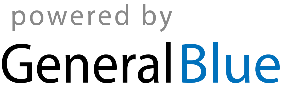 